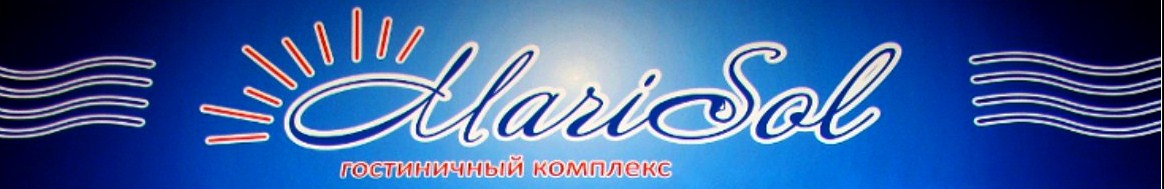 Россия, Краснодарский край, г..Приморско-Ахтарск, ул.Бульварная, д.84                         Тел/факс: (86143)3-13-38, 3-36-26   E-mail:MariSolAzov@yandex.ru      www.primahtarsk.moу.suИндивидуальный предприниматель   Медуницина Вера НиколаевнаЮридический адрес: Россия,163000, г.Архангельск, ул. Попова, 15, кв. 27Почтовый адрес:353860, Россия, Краснодарский край, г.Приморско-Ахтарск, ул.Бульварная, 84 ИНН 290107751404, ОГРНИП 307290121700018,Свидетельство о гос. Рег.   29 № 001432638 от 28.09.2007г.ОКПО 0154989240; ОКАТО 1140138;  ОКВЭД 55.1; 92.62Р/счет 40802810930350001127 в Краснодарском отделении №8619 ОАО «Сбербанк России», г.Краснодар, БИК040349602, к/с 30101810100000000602  Исх. №29 от «03» декабря .Новогоднее приглашениеУважаемые педагоги и учащиеся общеобразовательных школ г.Приморско-Ахтарска и Приморско-Ахтарского района!Уважаемые родители!Мы рады приветствовать Вас в дни Новогодних праздников и школьных каникул в  гостиничном  комплексе  «MariSol».Название гостиничного  комплекса «MariSol» - в переводе с испанского означает «Море и Солнце».  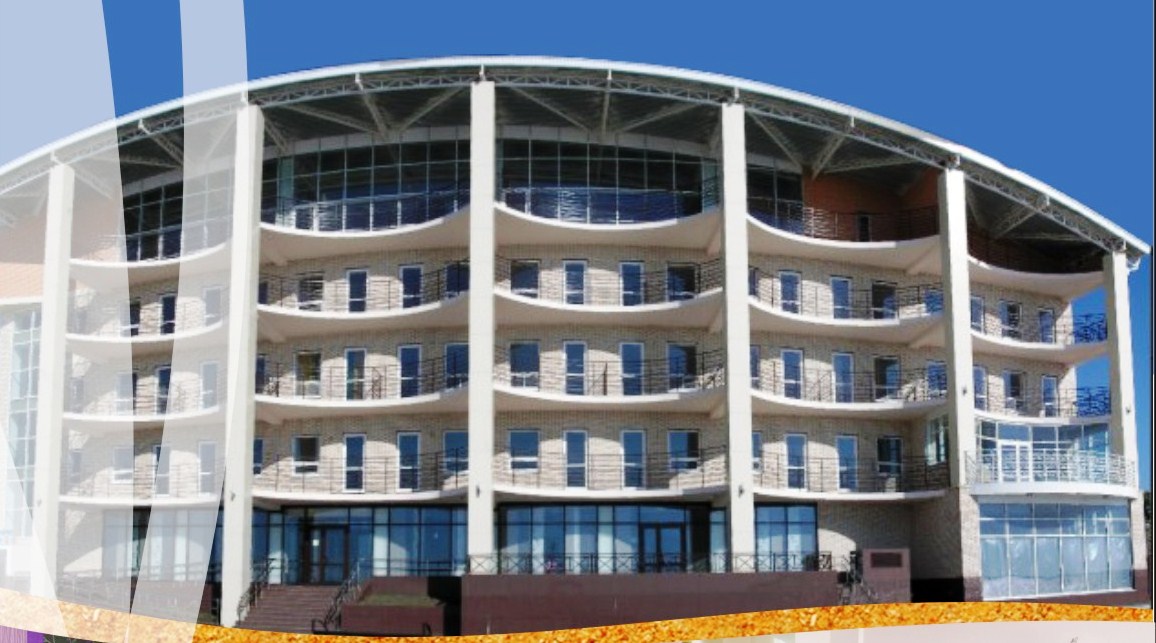 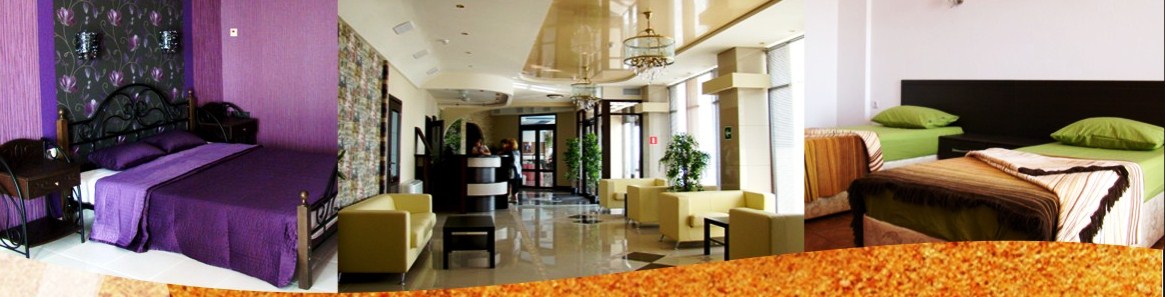 Приглашаем Вас активно отдохнуть в компании коллег, друзей, одноклассников и родителей - к вашим услугам в подвальном  этаже здания находится зона отдыха и развлечений: Боулинг на 3 дорожки (одна из дорожек обладает возможность для игры с детьми дошкольного возраста и школьников младших классов); Бильярд (ПУЛ -9);Настольный футбол;Настольный теннис;Минибар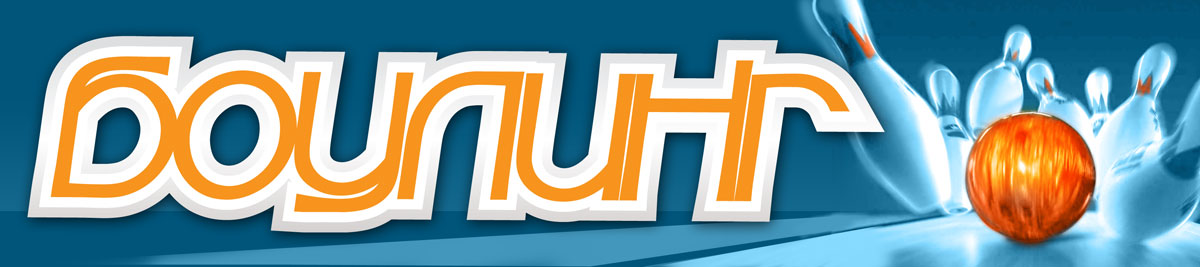 Режим работы Боулинг-клуба:   СР-ПТ с 19.00 до 02.00; СБ-ВС, в праздничные дни и в период школьных каникул с 15.00 до 02.00.Выходные дни: понедельник и вторникПрием заявок: по тел.(86143) 3-36-26, моб.8-965-457-29-79С уважением, администрация ГК «Марисоль»Тел/факс: (86143)3-13-38,  8-918-250-39-70 E-mail:MariSolAzov@yandex.ru    www.primahtarsk.moу.suСтоимость 1 часа 1 дорожки боулинга Стоимость 1 часа 1 дорожки боулинга Среда - четвергПятница и предпраздничные днис 15.00 до 19.00 - 400 руб.с 15.00 до 19.00 - 500 руб.с 19.00 до 02.00 - 500 руб.с 19.00 до 02.00 - 550 руб.Суббота и праздничные дниВоскресеньес 15.00 до 19.00  - 550 руб.с 15.00 до 19.00  - 500 руб.с 19.00 до 02.00 - 600 руб.с 22.00 до 02.00 - 550 руб.Именинникам скидка 50% на все игры в боулинге Именинникам скидка 50% на все игры в боулинге при предъявлении документа в день рождения.при предъявлении документа в день рождения.Школьникам, студентам и пенсионерам скидка 25%.Школьникам, студентам и пенсионерам скидка 25%.Стоимость 1 часа дополнительных услугСтоимость 1 часа дополнительных услуг           1.Настольный теннис150 руб           2.Настольный футбол50 руб           3.Бильярд (ПУЛ-9)250 руб